Seniors filles 1 : CTC Castétis/Arthez – Bidos : 93 – 33Match référence pour les filles ! Impliquées, concentrées, appliquées, elles ont dominé d’un bout à l’autre le match. Une prestation collective qui a régalé les supporters de la Castétis Arena. En répétant ce genre de prestation, ce groupe pourra aller loin ! Seniors filles 2 : Monein - CTC Arthez/Castétis : 77 – 43Défaite de nos seniors filles 2, nous retiendrons une bonne première mi temps, +1 à la Mi temps.Les filles ont sombré au troisième quart temps sans pouvoir revenir au score. Il y a encore du travail.. 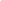 Seniors garçons : Arthez – Luy de Béarn 3 : 45 -50Cadets : Pau BC – Arthez : 56 -59Match très serré pour nos cadets, qui l’emportent grâce à une bonne gestion des dernières minutes de jeu. Lorsque l’on écoute le coach et que l’on fait les systèmes travaillés à l’entrainement cela fonctionne.. Félicitations les jeunes ! Benjamines : CTC Boss/AL Sallespisse - CTC Castétis/Arthez : 41 - 36Après une entame de match plutôt difficile, les benjamines reviennent au score à la mi-temps ( 18 – 20 ). La seconde période n’a pas permis d’accorcher la victoire par manque d’adresse et des petites erreurs en défense. Nos adversaires ont tout donné car elle arrachent leur première victoire de la saison. Félicitations aux deux équipes. Benjamins : Arthez – Elan Béarnais Pau Nord-Est 2 : 14 – 94Match à oublier. On attend le nouveau championnat qui va débuter début janvier, les matchs seront plus à notre portée.Poussines1 : Gaztiak Gotein - CTC Arthez/Castétis : 25 - 29Match pour la 1ère place de la poule... et c'est victorieuses que les poussines rentrent du Pays-Basque ! Un match disputé tout au long de la partie avant que les poussines ne prennent un petit avantage dans le dernier quart-temps qu'elles ne lâcheront plus jusqu'à la fin. Elles finissent donc l'année invaincues dans cette première partie de 2ème phase, avec 4 victoires consécutives. Bravo à elles pour leurs efforts et leurs progrès ! La saison est encore longue, il faut continuer ainsi. Petit clin d’œil aux parents, merci... la solidarité, c'est à cela qu'on reconnaît une équipe !Poussines2 : CTC Castetis/Arthez - Navarrenx 2 : 16 - 29Là aussi, des progrès ! Toujours enthousiastes et motivées, les poussines ont pris plaisir face à une équipe de même niveau. Un match encourageant pour la suite, elles doivent continuer à poursuivre le travail aux entraînements. Ce n'est pas encore la trêve pour elles, il leur reste un match à rattraper avant de profiter des vacances de Noël !